Bakersfield College’s Agriculture Advisory 
Breakout Session Meeting Minutes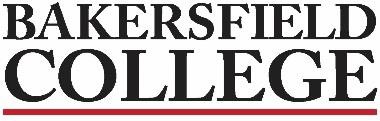 What program are you representing (bold or highlight)?Program OverviewChris briefly discussed the core AGBS courses: AGBS B3 Introduction to Agribusiness, AGBS B5 Agriculture Computer Applications, AGBS B6 Agriculture Sales and Communication, AGBS B2 Agriculture Economics (AGBS B7 Agriculture Accounting was skipped)BC offers an AS-T (Associate of Science-Transfer, CA (Certification of achievement), and a JSC (Job Skills Certificate).What are the industry trends/needs?TB Office is great. More specialized ag related software. PCA programs. Logistics. Technologically oriented tools that students need to be exposed to. EG: analytics is the future and we need to get ready. Greenhouses integrated farming operations. Communication is key.JH: Communications. Public relations. Media. How you communicate? How do you get your management style across?TB: It is getting more difficult to manage people. There are more regulations and the HR gets more complicated.AJ: Ag Communications major. Regulatory side is getting tougher. And students need to get better prepared. Net 0 emissions by 2025.TB: Too often we are reactive.JH: Ag Policy/politics. In and outs of web site managementHow could the college assist with those needs?Some topics could be absorbed in current courses. Some seem to need greater exposure.Revise AGBS COA to reflect more AGBS classesInternship PossibilitiesDid not discuss.Additional CommentsEG: Chris can send out an email to keep the conversation going.Notes compiled by: Chris McCrawTB: Tom Bracken, EG: Eric Garcia, JH: Jenny Holterman, AJ Ariana JovenANSCAGBSCRPSFDSTFOREMCAGORNH